NOT: Bu form Anabilim Dalı Başkanlığı üst yazı ekinde word formatında enstitüye ulaştırılmalıdır.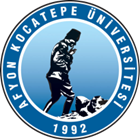 T.C.AFYON KOCATEPE ÜNİVERSİTESİSOSYAL BİLİMLER ENSTİTÜSÜT.C.AFYON KOCATEPE ÜNİVERSİTESİSOSYAL BİLİMLER ENSTİTÜSÜT.C.AFYON KOCATEPE ÜNİVERSİTESİSOSYAL BİLİMLER ENSTİTÜSÜT.C.AFYON KOCATEPE ÜNİVERSİTESİSOSYAL BİLİMLER ENSTİTÜSÜ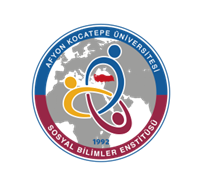 2023-2024 EĞİTİM-ÖGRETİM YILI BAHAR YARIYILI OKUL ÖNCESİ EĞİTİMİ ANABİLİM DALI TEZLİ YÜKSEK LİSANS PROGRAMI HAFTALIK DERS PROGRAMI(YÜKSEK LİSANS)2023-2024 EĞİTİM-ÖGRETİM YILI BAHAR YARIYILI OKUL ÖNCESİ EĞİTİMİ ANABİLİM DALI TEZLİ YÜKSEK LİSANS PROGRAMI HAFTALIK DERS PROGRAMI(YÜKSEK LİSANS)2023-2024 EĞİTİM-ÖGRETİM YILI BAHAR YARIYILI OKUL ÖNCESİ EĞİTİMİ ANABİLİM DALI TEZLİ YÜKSEK LİSANS PROGRAMI HAFTALIK DERS PROGRAMI(YÜKSEK LİSANS)2023-2024 EĞİTİM-ÖGRETİM YILI BAHAR YARIYILI OKUL ÖNCESİ EĞİTİMİ ANABİLİM DALI TEZLİ YÜKSEK LİSANS PROGRAMI HAFTALIK DERS PROGRAMI(YÜKSEK LİSANS)2023-2024 EĞİTİM-ÖGRETİM YILI BAHAR YARIYILI OKUL ÖNCESİ EĞİTİMİ ANABİLİM DALI TEZLİ YÜKSEK LİSANS PROGRAMI HAFTALIK DERS PROGRAMI(YÜKSEK LİSANS)2023-2024 EĞİTİM-ÖGRETİM YILI BAHAR YARIYILI OKUL ÖNCESİ EĞİTİMİ ANABİLİM DALI TEZLİ YÜKSEK LİSANS PROGRAMI HAFTALIK DERS PROGRAMI(YÜKSEK LİSANS)2023-2024 EĞİTİM-ÖGRETİM YILI BAHAR YARIYILI OKUL ÖNCESİ EĞİTİMİ ANABİLİM DALI TEZLİ YÜKSEK LİSANS PROGRAMI HAFTALIK DERS PROGRAMI(YÜKSEK LİSANS)2023-2024 EĞİTİM-ÖGRETİM YILI BAHAR YARIYILI OKUL ÖNCESİ EĞİTİMİ ANABİLİM DALI TEZLİ YÜKSEK LİSANS PROGRAMI HAFTALIK DERS PROGRAMI(YÜKSEK LİSANS)         GÜNLER         GÜNLER         GÜNLER         GÜNLER         GÜNLER         GÜNLER         GÜNLER         GÜNLERSaatPazartesiPazartesiSalıÇarşambaPerşembePerşembeCuma08:3009:30DEZAVANTAJLI ÇOCUKLARIN EĞİTİMİDR. ÖĞR. ÜYESİ MİNE KOYUNCU ŞAHİN114DEZAVANTAJLI ÇOCUKLARIN EĞİTİMİDR. ÖĞR. ÜYESİ MİNE KOYUNCU ŞAHİN114ÇOCUKLUKTA İLİŞKİLER VE ZORBALIKDR. ÖĞR. ÜYESİ NASİBE KANDEMİR ÖZDİNÇ114ERKEN ÇOCUKLUK DÖNEMİNDE ÖZEL YETENEKLİ ÇOCUKLARDOÇ.DR FATMA BETÜL ŞENOL11710:30DEZAVANTAJLI ÇOCUKLARIN EĞİTİMİDR. ÖĞR. ÜYESİ MİNE KOYUNCU ŞAHİN114DEZAVANTAJLI ÇOCUKLARIN EĞİTİMİDR. ÖĞR. ÜYESİ MİNE KOYUNCU ŞAHİN114ÇOCUKLUKTA İLİŞKİLER VE ZORBALIKDR. ÖĞR. ÜYESİ NASİBE KANDEMİR ÖZDİNÇ114ERKEN ÇOCUKLUK DÖNEMİNDE ÖZEL YETENEKLİ ÇOCUKLARDOÇ.DR FATMA BETÜL ŞENOL11711:30DEZAVANTAJLI ÇOCUKLARIN EĞİTİMİDR. ÖĞR. ÜYESİ MİNE KOYUNCU ŞAHİN114DEZAVANTAJLI ÇOCUKLARIN EĞİTİMİDR. ÖĞR. ÜYESİ MİNE KOYUNCU ŞAHİN114ÇOCUKLUKTA İLİŞKİLER VE ZORBALIKDR. ÖĞR. ÜYESİ NASİBE KANDEMİR ÖZDİNÇ114ERKEN ÇOCUKLUK DÖNEMİNDE ÖZEL YETENEKLİ ÇOCUKLARDOÇ.DR FATMA BETÜL ŞENOL11713:00OKUL ÖNCESİ DÖNEMDE OYUNDOÇ.DR. NEZAHAT HAMİDEN KARACA114OKUL ÖNCESİ DÖNEMDE OYUNDOÇ.DR. NEZAHAT HAMİDEN KARACA114ERKEN ÇOCUKLUK DÖNEMİNDE BİLİŞSEL BECERİLERİN DEĞERLENDİRİLMESİ VE DESTEKLENMESİDOÇ.DR. ÖZGÜN UYANIK AKTULUN11414:00OKUL ÖNCESİ DÖNEMDE OYUNDOÇ.DR. NEZAHAT HAMİDEN KARACA114OKUL ÖNCESİ DÖNEMDE OYUNDOÇ.DR. NEZAHAT HAMİDEN KARACA114ERKEN ÇOCUKLUK DÖNEMİNDE BİLİŞSEL BECERİLERİN DEĞERLENDİRİLMESİ VE DESTEKLENMESİDOÇ.DR. ÖZGÜN UYANIK AKTULUN11415:00OKUL ÖNCESİ DÖNEMDE OYUNDOÇ.DR. NEZAHAT HAMİDEN KARACA114OKUL ÖNCESİ DÖNEMDE OYUNDOÇ.DR. NEZAHAT HAMİDEN KARACA114ERKEN ÇOCUKLUK DÖNEMİNDE BİLİŞSEL BECERİLERİN DEĞERLENDİRİLMESİ VE DESTEKLENMESİDOÇ.DR. ÖZGÜN UYANIK AKTULUN11416:0017:00